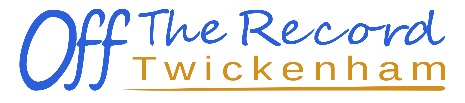 Young People's Advisory GroupAre you aged between 11 and 24?Do you want to have your say about issues that are important to you and your friends?Do you want to get involved in Off the Record, your local youth counselling service?.... then Off The Record needs you ...Off the Record is looking for young people to start up our Young People's Advisory GroupOff The Record is the only drop-in counselling, information and sexual health service for young people, in Richmond borough. This free and confidential service is open 6 days a week. We help about 1,000 new young people every year. We deliver this work because we know that our unique service is needed and makes a difference to the current lives and long term outcomes of young people in Richmond and the surrounding area.It's easy to get involved or find out more information, just email Sophie Adam ......sophieadam24@gmail.com